Publicado en Expo Guadalajara  el 10/08/2022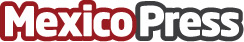 Comexposium avanza y retoma uno de sus eventos más importantes, "Expo Franquicias Guadalajara 2022"Comexposium México, ejemplo de resiliencia, avanza y retoma uno de sus eventos más importantes en México "Expo Franquicias Guadalajara 2022".  La Perla de Occidente recibe con los brazos abiertos a Expo Franquicias Guadalajara en su 16ª edición, los próximos 2 y 3 de septiembre 2022.  
Datos de contacto:RICARDO MARCOS ZAMUDIO SALAZARhttps://cutt.ly/DZwQqLB5519496759Nota de prensa publicada en: https://www.mexicopress.com.mx/comexposium-avanza-y-retoma-uno-de-sus-eventos Categorías: Franquicias Emprendedores Eventos Colima Guanajuato Jalisco Nuevo León Sinaloa Ciudad de México http://www.mexicopress.com.mx